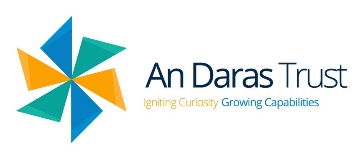 Teaching Assistant SENPlease return all applications and equal opps forms to Recruitment@andaras.orgAn employee of An Daras Multi Academy Trust knows that by using their own knowledge and experience, it can Ignite Curiosity and Grow Capabilities in young individuals, which will impact lives and help create a positive future. Does this sound like you? Our AimAn Daras Trust has the simple aim of ensuring our pupils receive the best educational experiences we can offer. Our intent is delivering an inclusive learning entitlement through a strong Trust wide wholistic curriculum model which focuses on enabling all pupils to achieve academic and emotional growth through the taught strategic themes of wisdom, knowledge, learning skills and personal capabilities.Information about the VacancyWindmill Hill Academy are recruiting for an outstanding SEN Teaching Assistant. The hours will be 20 per week, specific days to be confirmed with the candidate. The successful candidate will:Have knowledge of a particular area of the curriculum or children’s needs Have at least 2 years’ experience of working with children. Meet the needs of pupils with specific special education needs, within an  or a mainstream setting as required. To work within and to support the vision and ethos of the multi academy trust.Be patient, understanding, and responsive, and able to build positive relationships with children, while establishing consistent boundaries.Committed to ensuring the very best for our pupilsA full job description and application form can be found attached to this advertisement. BenefitsWhat can An Daras Trust offer you? Stability knowing, we will support you when you are struggling by offering occupational maternity, paternity and sick pay. Five paid family friendly days for emergencies. A connection with our 8 primary schools and our pre-school which creates developmental opportunities. A developmental, fair and professional culture. Dedicated, friendly, committed team members.We are committed to safeguarding children and the successful applicant will be required to undertake an enhanced DBS (Disclosure and Barring Service) check and will be assessed against the Childcare Disqualification Regulations. Right to work in the UK and qualifications will also be checked.Job Title: Teaching Assistant SENSalary: £17745 £9.20 per hourSchool Base: Windmill Hill Academy Contract Type: Permanent VariableStart Date: 04 January 2022 (specific date TBC)Hours: 20 per weekInterview Date: 14/12/2021Closing Date:  07/12/2021